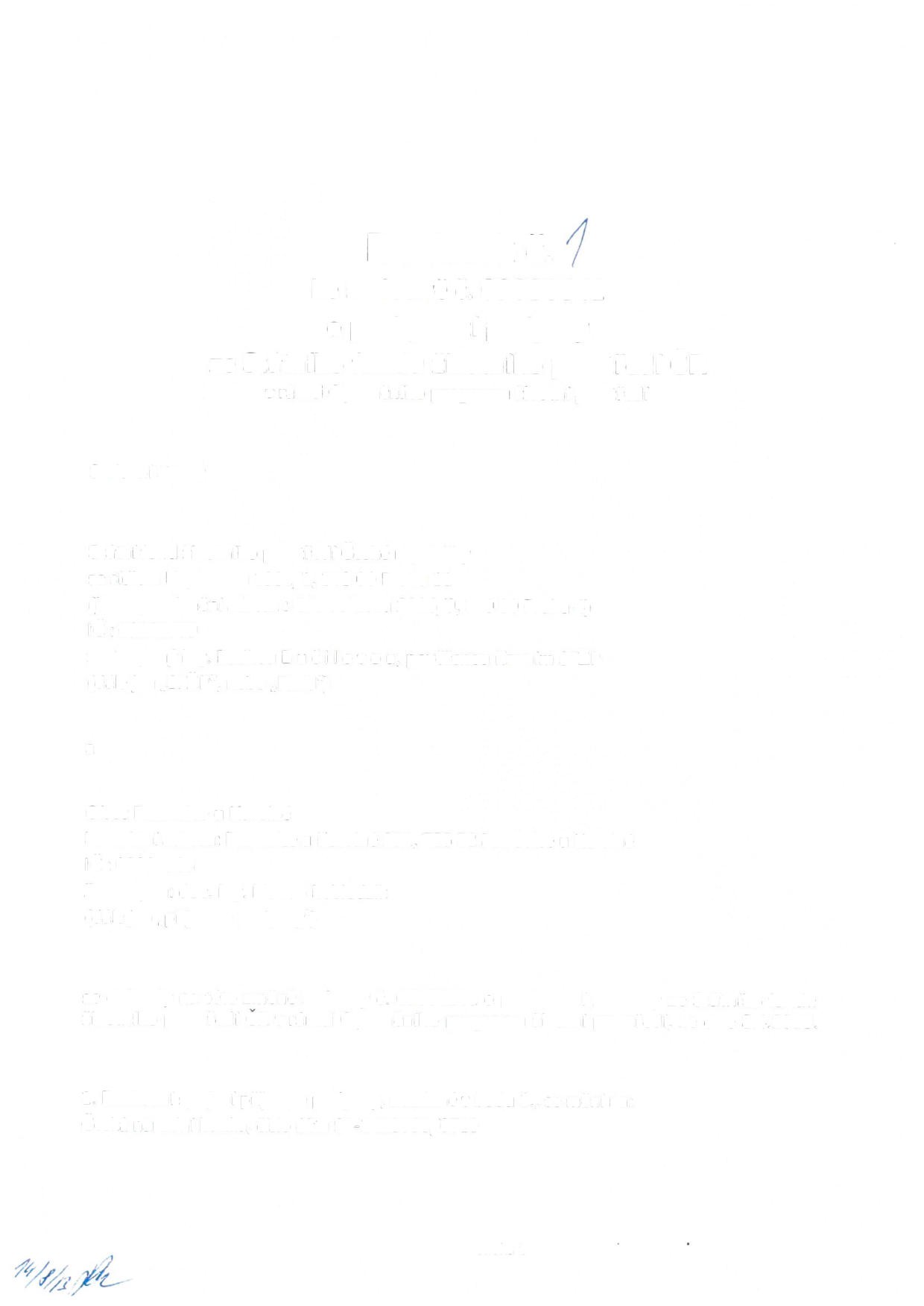 Dodatek č.ke smlouvě č. 09030841o poskytnutí podporyze Státního fondu životního prostředí ČRv rámci Operačního programu životní prostředíSmluvní stranyStátní fond životního prostředí České republikyse sídlem Kaplanova 1931/1, 148 00 Praha 11(korespondenční adresa : Olbrachtova 2006/9, 140 00 Praha 4)IČ : 00020729zastoupený Ing. Radkou B u č i I o v o u, pověřenou řízením SFŽP(dále jen „SFŽP", nebo „Fond")aObec Petrovice u Karvinékontaktní adresa: Petrovice u Karviné 251, 735 72 Petrovice u KarvinéIČ : 00297585Zastoupen: doc. Ing. Marian Lebiedzik(dále jen  „příjemce podpory")se dohodly na  této změně smlouvy  č.  09030841 o poskytnutí podpory ze  Státního fonduživotního  prostředí  CR  v rámci  Operačního  programu  životní prostředí, ze  dne 8.4.2013.1. Bankovní spojení příjemce podpory, uvedené v bodu 1., se mění na:xxxxxxxxxxxxxxxxxxxxxxxxxxxxxxxxxxxxxxxxxxxxxxxxstrana 1Ostatnustanovennem nTento dodatek byl vyhotoven	podeps  ndvou exempl,	nichdý mplatnostorigin lu.	d  smluvn  strana obdrjeden exemplář.\j7č	odne:dne:stupce přípodporystupce Fondu,   / ' ;//, /	/ ,'  / / /v//	/0'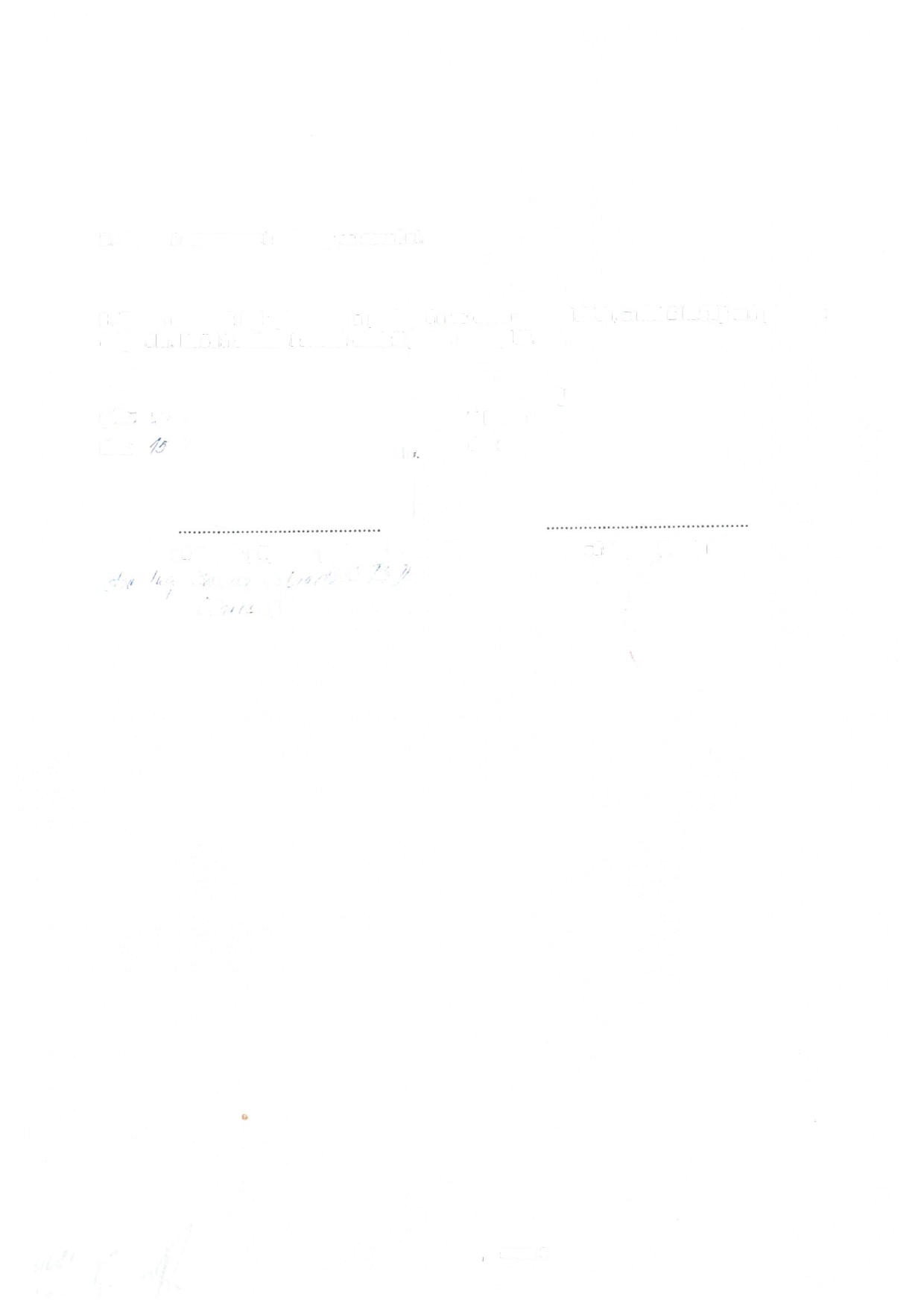 strana